CASTLE LEARNING ASSIGNMENT 10ACurriki原典：http://www.curriki.org/xwiki/bin/view/Coll_Group_NassauBOCESCurriculumAreaProjectsCAP/Assignment101.  Which fraction is in simplest form?←問題作成ミス？？ここにはない2.  このブロックの周の長さを求めよ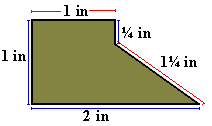 答え : _______ inches3.  27 は何と何の掛け算ですか？　4 と 129 と 35 と 106 と 84.  約数に3が含まれないものは？211527385.  4 と 5 の最小公倍数  _______.答え: _______6.   .と等しく分母が12の分数の分子を求めよ答え: _______7.  54は3で割り切れますか？答え:  _______8.  どれが1に一番近いですか？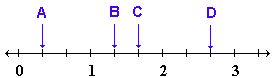 ABCD9.  ブレンダは 27の約数を数学のノートに書いています. どれが正しいですか？1, 2, 3, 9, 13, 273, 9, 271, 2, 3, 7, 9, 271, 3, 9, 2710.   12 と 16 の最大公約数:628411.  17の半分は? 帯分数で示せ. 分数部分は簡単な形で示せ答え: _______12.  テーラーは赤とピンクの花の球根を同じ数買う必要があります. 赤い花の球根は6個ずつ. ピンクの花の球根は10個ずつ売られています. 少なくとも球根をいくつ買う必要がありますか？30609010013.  7 を仮分数の簡単な形でしめせ答え: _______14.   m と 43の積を示しているものは?m + 43m - 43m ÷ 43m × 4315.  以下の問題を解くとき、どの計算をしますか？15人のクラスメートはpポンドのジェリービーンズを等しく分けました。それぞれ何ポンドもらえますか？足し算引き算掛け算割り算